Gymnázium, Třeboň, Na Sadech 308, IČ 608 16 945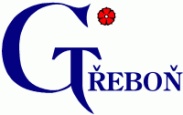 ----------------------------------------------------------------------------------------------------------------------------------
Název akce, datum konání: Po vlasti se svatým Václavem: Vitorazskem na kole 29. 9. 2020Třída: seznam účastníků akce je na samostatném listu a je součástí poučení o BOZ, uloženého u TUHodinová dotace předmětů, v rámci kterých se exkurze organizuje: BIO, ZEM, DĚJ, OV (ZSV), TV  - dle třídní knihy Vedoucí akce odpovědný za organizaci akce: Petra Augstenová  Určený dohled: Augstenová, Macík, Malechová7:15 sraz na vlakovém nádraží - úvodní proškolení a poučení o bezpečnosti7:20 odjezd  z Třeboně (vlakem)Trasa: České Velenice, Nové Hrady, Dvory nad Lužnicí, Rapšach, Třeboň , celková délka cca 70 km Návrat dle dohody, nejpozději do 16:00Místo a čas shromáždění žáků před začátkem akce:                 7:15 vlakové nádraží TřeboňMísto a čas ukončení akce: po příjezdu nejpozději v 16:00 před budovou gymnázia v TřeboniPředpokládané náklady žáka na akci:  80 KčPodmínky účasti: kolo v perfektním technickém stavu odpovídající platným dopravním předpisům, cyklistická helmaDoplňující informace (pomůcky, doporučené oblečení, kapesné, pojištění, apod.):Jídlo a pití na celý den, osobní volno  nebude poskytnuto, Žáci byli poučeni o zásadách bezpečnosti a ochrany zdraví a seznámeni s možnými riziky při akci. (tento doklad je uložen u příslušného TU). Poučení provedl: Petra Augstenová               dne: 21. 9. 2020                   …………………………………------------------------------------------------------------------------------Souhlasím, aby se syn (dcera)  ……………………………………………… třída ……. zúčastnil(-a) akce:  Po vlasti se svatým Václavem: Vitorazskem na kole,  konané dne 29. 9. 2020Připomínky k akci:Jméno zákonného zástupce: ……………………..……………… Aktuální telef. kontakt: ……………………….. Podpis zákonného zástupce: ………………………..…………… Podpis žáka: ……………………………………V ………………………………… dne …………………………….	